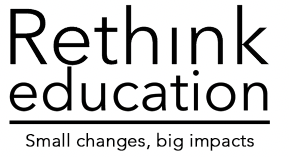 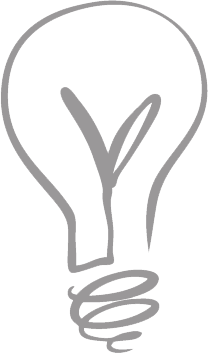 Use this to record the teaching tip you have tried from Rethink. It will help you reflect on impact it had and you can jot down ideas of ways to make it consistent in your everyday practise. Remember, not all the tips will work for you, however, some small changes could lead big impacts.CategoryTeaching tip usedImpact on practise Ways you could make this consistent